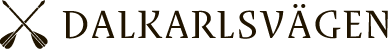 ANMÄLAN TREDAGARSVANDRINGEN 2019 Vandring i ÖsterbergslagenDel av vandringen, en eller flera etapper Denna blankett är enbart till för dig som går en eller flera etapper.     *Personnr och närmast anhörig (och vilken relation) är viktiga uppgifter, om något allvarligt skulle hända under vandringen. Uppgifterna kommer enligt GDPR att destrueras snarast efter vandringen.Härmed anmäler jag mig till nedanstående etapper markerade med XMarkera övriga önskemål med X i rätt kolumn.Om du tältar: Skriv TÄLT i kolumnen för övernattning.Räkna ner och fyll i den totala summan i fältet längs nerOBS! Går du en dagsetapp ingår inga måltider, däremot ingår den förtäring som Dalkarlsvägens egna kontroller erbjuder; vätska /frukt. På vissa etapper kan det finnas möjlighet att på plats köpa lunch av lokal arrangör. Se mer info på dalkarlsvagen.seDagsetapp: 200:-  Övernattning: 200:- Tält: 50:-Anmälan registreras i den ordning de kommer in och när beloppet inkommit på Dalkarlsvägens bg 5274-4505. Alt. Swish 123 352 71 57EtapperTorsdagen 30 maj:      St. Tuna, Frostbrunnsdalen – Säter, församlingsgården.  C:a 25 kmFredagen   31 maj:      Säter, församlingsgården – Vibberbo.                                  C:a 25 kmLördagen     1 juni:       Vibberbo – Grytnäs, hembygdsgården.                               C:a 22 kmDetaljerad information om etapplängder mm finner du på Dalkarlsvägens hemsida dalkarlsvagen.se NamnAdressPersonnr*E-postMobilnrNärmast anhörig*tfn                                                                                                                          Relation                                                                       Alternativ kostDATUMETAPPETAPPÖVERNATTNING PÅ ETAPMÅLETMIDDAG PÅ ETAPPMÅLETFRUKOST PÅ ETAPPMÅLETPRISMIDDAGPRISFRUKOST30 majSt. Tuna- Säter130:-Exkl dryck65:-31 majSäter - Vibberbo100:-65:-1 juniVibberbo- Grytnäs-------------------------Summa krSumma krSumma krSumma krSumma kr totalt